Social Life(Key Stage 4)Learning Objectives:To help students recognise the risks of naked chat, hold a cautious attitude towards online social activities, and realise the importance of protecting one’s own body and privacyThrough exploring the reasons behind those young people who try naked chat, guide students to be rational and responsible to resist various online sexual temptationsTo nurture in students a rational and respectful attitude when they are establishing a healthy love relationship Life-Event Exemplar: The Temptation of Naked Chat(Online Naked Chat)Values & Attitudes:Self-protection, Respect, ResponsibilityLearning Materials:  Animation: “The Temptation of Naked Chat” (Please refer to the animation file)Appendix I: Worksheet “All about Naked Chat ” Appendix II:	“The Temptation of Naked Chat” Animation Summary and Discussion QuestionsAppendix III: Reference for Teacher - Activity 1Appendix IV: Worksheet “The Temptation of Naked Chat - Safety First!” Appendix V: Reference for Teacher “The Temptation of Naked Chat - Safety First!” Appendix VI: Information Sheet for Students “Resisting the Trap of Naked Chat” Appendix VII: Questionnaire “What do you know about Naked Chat?” Follow-up Activities: Collect recent news about naked chat. With the aid of the questionnaire (Appendix VII), interview schoolmates of different levels to find out their understanding and opinions on naked chat. Display the collected opinions and newspaper cuttings with some Dos and Don’ts for Internet friendship to enhance students’ awareness of self-protection and Internet safety.Procedures:Teacher’s conclusions: (for reference)Due to the rapid technology development, photographic and communication devices have become very popular. Many young people like taking photos with their boyfriends/girlfriends with mobile phones. Some of them, crazily in love, may even take intimate photos, including nude or sexual photos or video clips, regarding them as the proof or the memorial of their affection. However, when they are immersed in love, they may have overlooked the risks of taking nude or sexual photos or videos. For instance, if they break up in the future, those photos and videos may fill them with apprehension.Young people must understand that all private files are at risk of accidental disclosure. For example, when the phone is lost or when the computer is under repair, those files may fall into the wrong hands. Besides, when the relationship of a couple changes, those files may be used as a threatening or hurtful weapon, making the victim hard to face his/her future partner or family. Therefore, young people must stay cautious and rational when handling an intimate relationship. They should set intimacy boundaries with their partners, state their will firmly, and stick with the boundaries with mutual respect. Also, they should not take nude photos or have any naked chat on a whim or because of soft-heartedness. Otherwise, they would regret in the future. Many young people enjoy Internet friendship because of its convenience and novelty. Also, it is relatively less stressful than traditional social activities, which makes it especially attractive to introverts who are keen on dating or novelty seeking. Males usually perceive themselves as less vulnerable, and thus they are comparatively less vigilant than females in protecting their own bodies. In addition, young people may let down their own guard easily in the anonymity of the Internet. When there is sex-related information or naked chat invitation, they would be more susceptible to the temptation. According to the statistics from the police, there has been a drastic rise in the number of crimes relating to naked chat, and the victims were mostly males. They were mainly blackmailed after their nude photos or videos were screen-captured by others when they were enticed into naked chat. Some females were coaxed to naked chat by sweet talks or flattery, while some others are lured to take nude photos and videos by monetary or material rewards, yet the culprit would then threaten them to have sex and extort money with these files, causing physical and psychological damage to them.Young people have to realise that Internet friendship and the use of Internet communication tools are risky. Curiosity about sexuality and novelty seeking would make people easy prey. Therefore, we must stay vigilant, and do not take any chances when facing possible frauds. Moreover, we have to beware of uploading or downloading files with naked figures, which may contravene laws and there is risk of prosecution.Appendix IWorksheet: All about Naked ChatHow much do you agree with the sayings about naked chat below? Please indicate how much you agree with each saying by a smiley. Please note the more to the right you draw indicates the more you agree with the saying; on the contrary, the more to the left indicates the more you disagree.For example:Appendix II“The Temptation of Naked Chat”Animation Summary and Questions for DiscussionTheme: Online Naked ChatScene 1 (mobile phone screen)Angela is in her underwear only, chatting with her boyfriend Justin on the webcam. Justin asks her to wear them next time they meet. Angela says no as they agreed not to cross the intimacy boundaries. Justin then asks her to show more of her body in the webcam for his enjoyment. Discuss the following sayings: (Sayings 1 and 2 of Appendix I)“I don’t see any problems for couples sending sexy photos to each other, having online naked chat or even cybersex in order to maintain a loving relationship. After all, these are personal and private activities that we’re talking about!”“Naked chat is mutually agreed by two parties. You don’t have to pay and no one will get hurt. No sexually transmitted infection or unwanted pregnancy to worry about, too. It’s actually safe and exciting!” Decision-making question 1: If you were Angela, would you say ”YES” to boyfriend Justin’s request for naked chat? What sort of intimacy boundary should be drawn between a boyfriend and a girlfriend?Scene 2 (in the classroom)Angela agrees to let Justin see more of her body. Just as she is about to undo the buttons, Justin stops the video. It turns out that Justin has been watching his girlfriend’s naked chat video with his classmate Benson. Justin says his girlfriend’s private video is not for sharing. Decision-making question 2: If you were Angela, how would you feel if you knew your boyfriend not only saved your naked chats but shared the videos with others as well? How could you handle it when your privacy was exposed?Scene 3 (Benson’s home)At a quiet midnight, Benson is surfing the Internet alone in his room. Suddenly someone called Emi Tanaka adds him as a friend. Emi’s profile shows she is a 19-year-old university student and a Chinese Japanese in the United States. Benson, accepting her friend request, checks her account to see her photos, beginning to indulge in his fantasy of developing a relationship with Emi. Emi starts net-chatting with Benson and soon video-chats. Benson and Emi talk on the webcam for a few hours every day. On the fourth day, Emi suggests to Benson he chat with her with his clothes taken off, promising to take hers off if he takes his clothes off. Discuss the following sayings：(The remaining sayings of Appendix I)“By doing a background check and going over their website content and photos, I can avoid getting cheated when making friends on the Internet.”“It’s safer to have naked chat with overseas net-friends since they have both more open personality and culture. What’s more, they know nothing about my background or my friends. That must be safe, right?”“Boys got nothing to lose even when being seen naked. If a boy is invited to naked chat by a girl, it’s like winning the lottery! What dangers can there be!”Decision-making question 3: If you were Benson, would you say “YES” to the naked chat request from a net-friend? What should we pay attention to when making friends and communicating online?Ending of Scene 3Benson takes off his clothes in front of the webcam quickly. He asks Emi to follow him, but the webcam is switched off immediately. Benson receives an email from Emi asking him to deposit US$3,000 into her account or the video will be uploaded onto various social networking sites. Benson, knowing he is being blackmailed, seeks Justin’s help. Appendix IIIReference for Teacher: Activity 1Definition of Naked ChatNaked chat is a form of cybersex. In cybersex, people get sexual excitement through web chat, real time conversation or text messages, whereas in naked chat, people show their bare bodies to each other using webcams.Partners of naked chat can be total strangers, long-distance couples, or couples who want to spice up their relationship in this way.One must note that it may not be safe even if the person you have naked-chat with is someone you know. Nowadays our online actions can be easily traced and recorded. Our actions can be made public if we do not have high enough awareness of Internet safety. Some criminals prey on the Internet. They will entice their targets into naked chatting, and eventually blackmail them with the videos or photos.Reference for discussion on “The Temptation of Naked Chat”Scene 1Saying 1: “I don’t see any problems for couples sending sexy photos to each other, having online naked chat, or even cybersex in order to maintain a loving relationship. After all, it’s their personal and private activities we’re talking about!”Those couples may intend to maintain a loving relationship. However, all their private and personal information recorded or transmitted over the Internet is permanent, no matter how private the files are set. They never think of the possibilities that their information could be seen, forwarded or even used as a means of revenge or extortion when they break up. Do you want such intimate information of yours be made public? Are there any other ways to maintain a loving relationship?Saying 2: “Naked chat is mutually agreed by two parties. You don’t have to pay and no one will get hurt. No sexually transmitted infections or unwanted pregnancy to worry about, too. It’s actually safe and exciting!” Those participating in naked chat may simply go after excitement. However, one should never underestimate the danger of naked chat even though it looks safe. People think they have nothing to lose since naked chat seems to bear no cost at all (for example, free of charge, neither sexually transmitted infection nor unwanted pregnancy would be incurred), but it is totally wrong! People can hide their identities on the Internet. With the sense of self-protection and safety awareness loosened, people would easily fall into traps when being lured by beauty and sex, and even forget the possibility of being photographed or blackmailed. Think twice before you act; the consequence may haunt you for the rest of your life.Decision-making question 1: If you were Angela, would you say “YES” to boyfriend Justin’s request for naked chat? What sort of intimacy boundaries should be drawn between boyfriend and girlfriend?Online naked chat, including those between couples, is actually a very risky behaviour. Although couples should trust each other, one should never say “YES” to requests involving nudity too readily:Will s/he record any video clips without your knowledge?Will s/he share with others?How to deal with the video if there is a change in the relationship in the future?Even if s/he did not intend to cheat, the video could be lost or leak out and be publicised once it was uploaded.We have the right to turn down naked chat requests of lovers if there are potential threats. If the person really loves you, s/he will never force you to do anything that could harm you or make you regret in the future. Therefore, lovers should discuss what intimacy boundaries to set.Decision-making question 2: If you were Angela, how would you feel if you knew your boyfriend not only recorded your naked chats but also shared the videos with others as well? How could you handle it when your privacy was exposed?Even in a love relationship, if the naked chat has been recorded or screen-captured but not yet disclosed, one should frankly express his/her concerns about the leakage of images. Request the partner to delete the images, out of love and respect. Also, the couple should review their relationship and the ways of getting along with each other. If they want to continue with the relationship, they should strengthen their communication and establish intimacy boundaries.If there is any change in the relationship and s/he tries to blackmail you with the nude video or captured photos, do not succumb. Privacy and personal data of your social networking platforms should be re-set as soon as possible. Put together all evidence of blackmail, such as dialogues, emails, forum content in the form of screen-captured shots, and seek help from friends or relatives that you trust. Report to the police so that the criminals could be brought to justice, and others could be saved from falling into the same naked chat trap. If severe emotional problems result, do seek help and counselling from social workers as well as support from trusted friends and relatives.Saying 3: “By doing a background check and going over their website content and photos, I can avoid getting cheated when making friends on the Internet.”Criminals will do anything to get what they want. In the Internet world, people can make up a complete personal profile and social circle without too much trouble. To make it more convincing, they would post photos that seem to be taken from their daily lives. Once you’ve added them as friends, they can then collect information of your friends and relatives on your friends list.Saying 4: “It’s safer to have naked chat with overseas net friends since they have both more open personality and culture. What’s more they know nothing about my background or my friends. That must be safe, right?”Criminals are without geographical boundaries. According to the data indicated by the Technology Crime Division of the Commercial Crime Bureau, most of the criminals involved in naked chat were mostly beautiful young women from different parts of the world. They claimed themselves to be South-East Asian, Japanese, South Korean, or even overseas Chinese. In fact, there is no such thing as “distance” in the Internet. Anyone, including people residing outside Hong Kong, can easily get your personal information. Do not take it carelessly.Saying 5: “Boys got nothing to lose even when being seen naked. If a boy is invited to naked chat by a girl, it’s like winning the lottery! What dangers can there be!”Gender is not an important factor when criminals are scheming to blackmail or cheat. Put aside gender and think thoroughly, would it be fine if someone forwards your nude photos to your classmates, friends and relatives, or even upload them to your social networking groups? Such mentality of “I’m a guy and I won’t be taken advantage of” is used by those criminals to set up online sexual traps of blackmail. Hence, don’t fall for it!Decision-making question 3: If you were Benson, would you say “YES” to the naked chat request from a net-friend? What should we pay attention to when making friends and communicating online?It’s quite natural to feel delightful, having met someone you desire on the Internet. However, one must try to remain rational and keep this in mind: This person could be THE ONE for me, but s/he could also be a LIAR!Thus, one must consider whether it would be way too fast and dramatic to be invited to have a naked chat by someone you have met for only a few days on the Internet? Is there anything that should be holding you back? (Why doesn’t such a young and beautiful foreigner with high educational background look for someone with similar upbringing residing closer by?) Would all those photos, personal information and frequent updates of that person be completely just made up to reduce others’ vigilance? Moreover, those criminals will coax their prey into their traps. Thus, those sweet talks on the Internet are not to be trusted. It is also not how long they’ve known their net-friends to consider but the potential risks of naked chat.naked chat statisticsAccording to the statistics from the Hong Kong Police Force, a total of 441 blackmail cases on naked chat were recorded from January to November of 2013. A drastic increase of 800% as compared to 49 cases recorded in 2012. The victims were mainly adolescents under 24 years old, while the youngest is 14 years old only. The pecuniary loss was nearly a million HK dollars. Young people need to be careful to avoid falling into a “naked chat blackmail” trap, and avoid committing crimes related to the Internet.Appendix IVWorksheet: The Temptation of Naked Chat - Safety first!Please discuss the mentality of each of the 4 characters in the above story “The Temptation of Naked Chat.” Moreover, who do you think has the lowest level of safety awareness? Is there anything they have done wrong? Please compare, analyse and rate their “Safety awareness/Vigilance/Ability to protect themselves” on a scale of low to high, and then discuss the questions below.Questions:Do you think it’s acceptable for couples to engage in naked chat for spicing up their relationship? Why?__________________________________________________________________________________________________________________________________________If unfortunately someone has been recorded or screen-captured in naked chat, what actions should be taken?__________________________________________________________________________________________________________________________________________ Appendix VReference for Teacher: “The Temptation of Naked Chat - Safety First!”In “The Temptation of Naked Chat”, all of the four characters lack safety awareness and are irresponsible for themselves and others. Owing to curiosity or benefits in an instant, they make unwise decisions without careful consideration of the potential risks and consequences, which lead to unexpected troubles and harm eventually. The following are some suggested ideas for students’ reference: JustinMentality:Possibly thinking only of his own sexual needs, he requested his girlfriend to have naked chat; just for showing off, he showed his classmate the beginning of the video of naked chat with his girlfriend. (Or any other reasonable arguments)Points related to safety awareness/vigilance/ability to protect themselves:He should not record the private video with his girlfriend, nor should he save the intimate images in the mobile phone which could easily be obtained by others. Such actions show a lack of vigilance.He is disrespectful to his girlfriend to share and flaunt the intimate video with friends at the expense of her privacy and trust.He does not keep and protect his mobile phone properly nor does he set password to secure the content, which may result in disclosure of personal information.AngelaMentality:She thinks it is acceptable to engage in naked chat in order to maintain a good relationship with her boyfriend. (Or any other reasonable arguments)Points related to safety awareness/vigilance/ability to protect themselves:She neglects Internet safety by having intimate chat and exposing her naked body in the video call.She is unaware of the recording and sharing of the nude videos due to lack of vigilance and excessive trust in her boyfriend.She never thinks of the possibilities that the private videos might be used as a threatening or hurtful weapon in case of break-up or the possibility of accidental disclosure.She does not have enough communication and awareness of self-protection when establishing intimacy boundaries with her boyfriend. BensonMentality:Feeling lonely, longing for love, he takes his chances and underestimates the risks of making Internet friends. (Or any other reasonable arguments)Points related to safety awareness/vigilance/ability to protect themselves:He adds strangers into his social networking group too casually, so that information of friends and relatives could be easily collected by others.He neglects Internet security by rashly having naked chat with unfamiliar net-friends to fulfil his curiosity, without even thinking that the net-friends may be manipulated and exploited by criminal syndicates.He intends to gain petty advantages without taking any responsibility when rashly having naked chat with strangers to fulfil curiosity. He envies others’ intimate relationships and pursues short-term excitement without properly developing healthy social circles or learning the skills of getting along with people of the opposite sex. He takes his chances without careful consideration of the possible consequences.EmiMentality:For the sake of benefits, she thinks everyone could put their body for sale in the form of naked chat blackmail. She takes her chances and thinks she would not be caught so easily. (Or any other reasonable arguments)Points related to safety awareness/vigilance/ability to protect themselves:Although there is no direct bodily contact or loss, using one’s own body as a tool to entice others might result in threats or harm to himself/herself in the future and even negative impacts on his/her prospect.She is ignorant of the possibility of getting manipulated or exploited by criminal syndicates.She may infringe the following laws:Unauthorised access to computer by telecommunications (Laws of Hong Kong, Chapter 106: Telecommunications Ordinance, Section 27A)Offences for disclosing personal data obtained without consent from data users (Laws of Hong Kong, Chapter 486: Personal Data (Privacy) Ordinance, Section 64)Blackmail (Laws of Hong Kong, Chapter 210: Theft Ordinance, Section 23)Prohibition on publishing obscene articles (Laws of Hong Kong, Chapter 390: Control of Obscene and Indecent Articles Ordinance, Section 21)Questions for Discussion: (No model answers, emphasising the factors for students’ consideration in the discussion process)1) Do you think it’s acceptable for couples to engage in naked chat for spicing up their relationship? Why? Love includes taking care of the safety and privacy of each other as well as developing a responsible relationship. Careful consideration must be taken as a single decision may have profound impacts on both individuals.Although some people may regard naked chat between couples as a proof of sweetness in a relationship, if intimate, nude or sexual videos are accidentally disclosed or used as a threatening tool, this might not only trigger break-up, but also fill both parties and their families with apprehension. If their future partners know about it, would they accept that? How about their partners’ family members? Naked chat between couples might also cause severe consequences.2) If unfortunately someone has been recorded or screen-captured in naked chat, what actions should be taken? Even in a love relationship, if the naked chat has been recorded or screen-captured but not yet disclosed, one should frankly express his/her concerns about the leakage of the images. Request the partner to delete the images, out of love and respect. Also, the couple should review their relationship and the ways of getting along with each other. If they want to continue with the relationship, they should strengthen their communication and establish intimacy boundaries.If there is any change in the relationship and s/he tries to blackmail you with the nude video or captured photos, do not succumb. Privacy and personal data of your social networking platforms should be re-set as soon as possible. Put together all evidence of blackmail, such as the dialogues, emails, forum content in the form of screen-captured shots, and seek help from friends or relatives that you trust. Report to the police so that the criminals could be brought to justice, and others could be protected from falling into the same naked chat trap. If severe emotional problems result, do seek help and counselling from social workers as well as support from trusted friends and relatives.Appendix VIInformation Sheet for Students: Resisting the Trap of Naked ChatHow to raise the safety awareness of using Internet communication tools:Avoid disclosing too much personal information on the Internet or mobile applications.Raise personal privacy level on social networking websites. Set passwords to protect smart phones and personal computers. Avoid setting mobile phones as “being searchable” by switching off related functions. Avoid posting sexy or nude personal photos on the Internet, or share them with others via smart phone. Do not participate in any form of naked chat on the Internet.Understand that all information, once uploaded on the Internet, might be stored permanently and cannot be deleted. Be cautious about the identity and information of net-friends; stay vigilant and avoid adding strangers into the social networking group too casually.Consider the consequences; avoid meeting unfamiliar net-friends.If net-friends are found suspicious, stop contacting them at once and inform trusted people. How to develop a healthy interpersonal relationship:Explore one’s own strengths and potential; accept and actively improve weaknesses, as well as affirm self-value. Expand social circles, participate in various school and community activities, and make friends in real life. Raise confidence and improve the skills of getting along with others by participating in healthy social activities. Be rational even in a love relationship; establish intimacy boundaries with the partner, and comply with them. Do not take intimate or nude videos or photos to avoid apprehension in the futureIf suspicious of having fallen into a “naked chat blackmail” trap:Keep as much as possible related information such as the conversations and messages as the evidence. Report to the police immediately.Inform trusted and reliable relatives and friends; seek emotional assistance and support.Seek professional help from social workers if necessary. Appendix VIIQuestionnaire - What do you know about Naked Chat?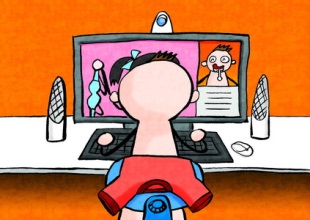 Please answer the following questions by putting a  in the appropriate boxes:Do you know what naked chat is?□totally don’t know  □know a little bit  □clear about it  What do you think the motives of the participants of naked chat are? (could be more than one option)□maintain the relationship  	□seek excitement  □exchange for gains  
□satisfy the other’s need  	□others：_________________              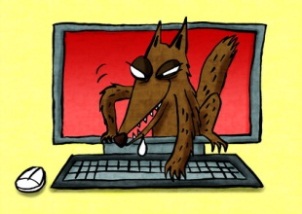 What are the risks of naked chat? (Could be more than one option)□blackmailed for money  □threatened for sex  □prosecuted as violating the law □the video goes viral     □no risks    □others：_________________           Which sex is more likely to participate in naked chat?□men □women □both the same 5. How would you respond if you are invited for naked chat? (Could be more than one option)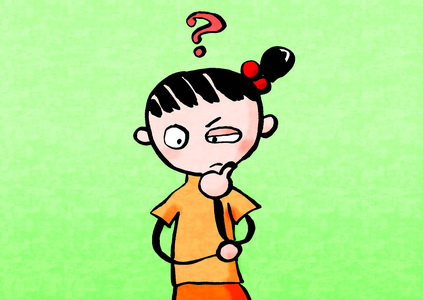 □reject at once  □depend on the relationship (how long you know each other)        □depend on who invites the naked chat (such as the lover)  □depend on the appearance   □say yes no matter what6. If you suspect you have fallen to a “naked chat blackmail” trap, what should you do? (Could be more than one option)□collect the evidence □report to the police  □seek help from the family and relatives□seek help from the teacher  □seek help from the social worker  □ignore it  □others：_________________       Procedures (for reference)Key Learning PointsActivity 1: Discussion on “The Temptation of          Naked Chat” AnimationAsk and let students tell what naked chat is. Depending on their answers, provide the definition for reference. (Appendix III)Give each student an “All about Naked Chat” worksheet. (Appendix I) Ask students to indicate their standpoints towards each statement about naked chat, and think about whether they accept naked chat in a love relationship and the reasons. To avoid embarrassment, they are not required to share their standpoints with others.Let students watch the animation “The Temptation of Naked Chat” in groups. Pause the animation at certain points (Appendix II), and bring students into discussion of the statements in the worksheet from the viewpoint of a third party. Explore the mentalities and blind spots behind different standpoints towards the statements.Regarding students’ answers, bring out the misconceptions and mentalities about naked chat for students’ reflection. During the discussion of the decision-making questions, besides answering “yes” or “no”, encourage students to express their opinions about the rationale behind different answers (Appendix III).Conclude with the current situation of naked chat (the last paragraph of Appendix III).To bring out what naked chat is and share their views on naked chat. To understand the current situation of naked chat, and clarify some related misconceptions and unhealthy mentalities, so as to equip students with vigilance in Internet friendship and using Internet communication tools, and enhanced awareness of self-protection.Let students reflect about their standpoints towards the following questions:How should we set intimacy boundaries with our boyfriend/girlfriend?If our privacy leaks out, how should we deal with it? What should we beware of when we are making friends and communicating online?Activity 2: “The Temptation of Naked Chat - Safety First!”Have each group work with the Worksheet:  “The Temptation of Naked Chat - Safety First!” (Appendix IV).Students try to analyse the mentalities of the four characters. Compare, analyse and rate their level of “safety awareness”. Then discuss the questions below and give a verbal report on the discussion. Teachers respond to the verbal report made by each group to highlight the proper manners and attitudes when interacting with others. Remind them to reflect on their own attitudes towards sex and the significance of setting intimacy boundaries. They should strengthen their awareness of Internet safety and should not participate in naked chat out of curiosity about sexuality. Please refer to Appendix V for the teacher’s reference. Give each student an information sheet on naked chat (Appendix VI) for their reference.Through analysing the thought of the characters in the animation, understand the misconceptions and mentalities about naked chat among teenagers, in order to remind students about the importance of “safety awareness” when interacting with others and using the Internet. CharactersJustin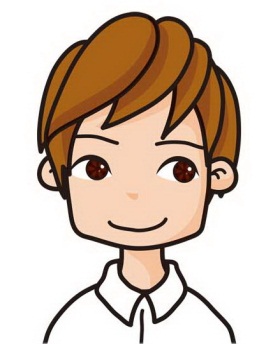 Angela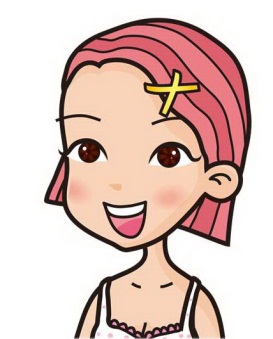 Benson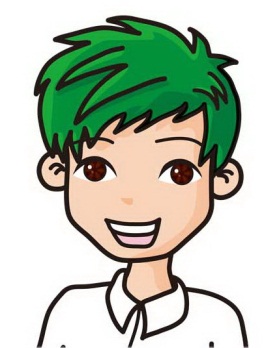 Emi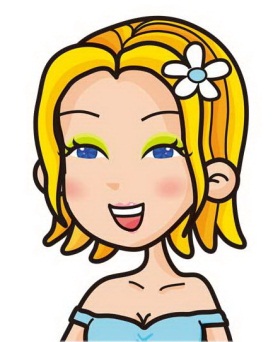 Safety awareness   Low Average HighReason:______________________________________________________   Low Average HighReason:______________________________________________________   Low Average HighReason:______________________________________________________   Low Average HighReason:__________________________________________________